Протокол № 22заседания членов Совета саморегулируемой организации «Союз дорожно- транспортных строителей «СОЮЗДОРСТРОЙ»г. Москва                                                                         « 22 »  ноября  2021 годаФорма проведения: очнаяПрисутствовали члены Совета:Андреев Алексей Владимирович – Генеральный директор АО «ДСК «АВТОБАН», Вагнер Яков Александрович – Генеральный директор ООО «Стройсервис», Васильев Юрий Эммануилович – Генеральный директор ООО «МИП «МАДИ-ДТ», Власов Владимир Николаевич – Генеральный директор АО «ДИМ», Гордон Семен Лазаревич – Генеральный директор ООО «Лагос», Данилин Алексей Валерьевич – Исполнительный директор АО «Сефко», Кошкин Альберт Александрович – президент «СОЮЗДОРСТРОЙ», Любимов Игорь Юрьевич – Генеральный директор ООО «СК «Самори», Хвоинский Леонид Адамович – Генеральный директор «СОЮЗДОРСТРОЙ».Повестка дня:Рассмотрение вопроса о возврате взноса в компенсационный фонд в порядке, предусмотренном частью 14 статьи 3.3 Федерального закона от 29.12.2004 № 191-ФЗ.По первому вопросу: слово имеет генеральный директор «СОЮЗДОРСТРОЙ»  Хвоинский Леонид Адамович. На основании заявления ГУП «ДСУ-3» о возврате взноса в компенсационный фонд в порядке, предусмотренном частью 14 статьи 3.3 Федерального закона от 29.12.2004 № 191-ФЗ установлено следующее: заявление подано с соблюдением срока и порядка подачи заявления, установленного частью 14 статьи 3.3 Федерального закона от 29.12.2004 № 191-ФЗ, подписано надлежащим лицом, заявитель являлся членом саморегулируемой организации «СОЮЗДОРСТРОЙ» СРО-С-017-02072009 в период с 03.09.2009г. по 30.06.2017г. (реестровый номер 73) и прекратил членство на основании по ч. 7 ст. 3.3 191-ФЗ (не выразили намерение добровольно прекратить или сохранить членство).  Заявителем был оплачен взнос в компенсационный фонд в размере 2 000 000 (два миллиона) руб. 00 коп.   С даты исключения из саморегулируемой организации и по дату предоставления настоящего заявления заявитель не состоял в иной саморегулируемой организации, основанной на членстве лиц, осуществляющих строительство, что подтверждается сведениями, содержащимися в Едином реестре членов саморегулируемых организаций, опубликованном на сайте НОСТРОЙ, а также на основании представленной выписки из единого реестра членов саморегулируемых организаций. В соответствии со статьей 60 Градостроительного кодекса Российской Федерации отсутствуют факты выплат из компенсационного фонда саморегулируемой организации в результате наступления солидарной ответственности за вред, возникший вследствие недостатков работ по строительству, реконструкции, капитальному ремонту объекта капитального строительства, выполненных заявителем. На основании изложенного, руководствуясь частью 14 статьи 3.3 Федерального закона от 29.12.2004 № 191-ФЗ, предлагаю удовлетворить заявление и перечислить денежные средства со специального счета компенсационного фонда возмещения вреда в размере 2 000 000 (два миллиона) руб. 00 коп.  заявителю ГУП «ДСУ-3»  (ИНН 3329000602, ОГРН 1033303405850) по реквизитам, указанным в заявлении, после чего внести соответствующие изменения в реестр членов саморегулируемой организации в части взносов в компенсационный фонд возмещения вреда.   Решили: на основании заявления и предоставленных данных, перечислить денежные средства со специального счета компенсационного фонда возмещения вреда по реквизитам, указанным в заявлении следующей организации:- 		ГУП «ДСУ-3» (ИНН 3329000602, ОГРН 1033303405850) в размере 2 000 000 (два миллиона) руб. 00 коп.; После перечисления денежных средств   внести соответствующие изменения в реестр членов саморегулируемой организации в части взносов в компенсационный фонд возмещения вреда. Голосовали:За – 9 голосов, против – нет, воздержался – нет.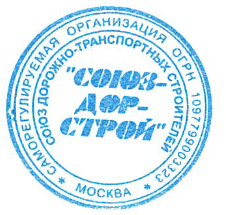 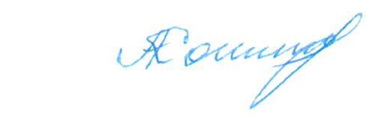 Председатель Совета                                                                   Кошкин А.А.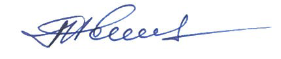 Секретарь Совета                                                                        Попов Я.В.